Petliću pevaču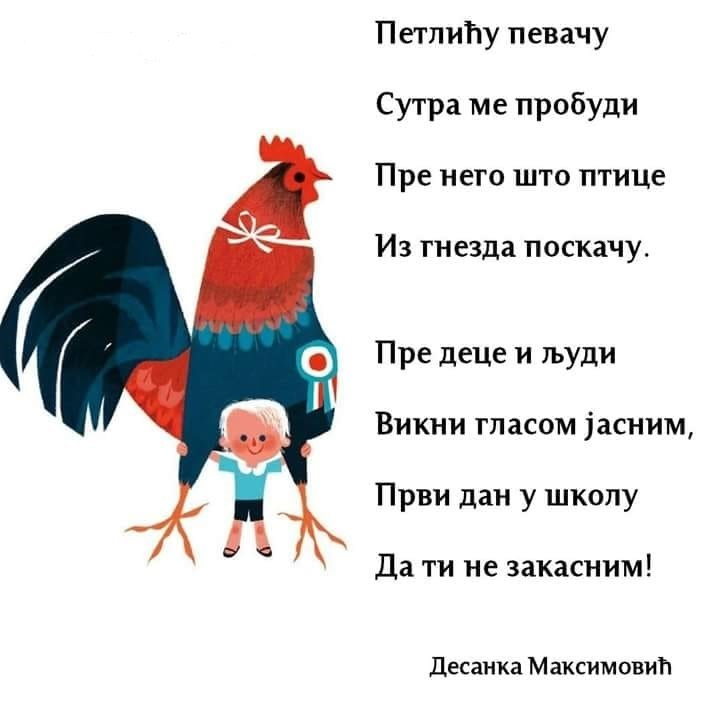 Desanka MaksimovićPetliću pevačuSutra me probudiPre nego što pticeIz gnezda poskaču.Pre dece i ljudiVikni glasom jasnim,Prvi dan u školu Da ti ne zakasnim!1. Kako se petao oglašava? ___________________2. Dete koje budi petao živi : a) u gradu     b) na selu3. Ko tebe budi ujutru? ______________________Petliću pevačuDesanka MaksimovićPetliću pevačuSutra me probudiPre nego što pticeIz gnezda poskaču.Pre dece i ljudiVikni glasom jasnim,Prvi dan u školu Da ti ne zakasnim!1. Kako se petao oglašava? ___________________2. Dete koje budi petao živi : a) u gradu     b) na selu3. Ko tebe budi ujutru? ______________________Petliću pevačuDesanka MaksimovićPetliću pevačuSutra me probudiPre nego što pticeIz gnezda poskaču.Pre dece i ljudiVikni glasom jasnim,Prvi dan u školu Da ti ne zakasnim!1. Kako se petao oglašava? ___________________2. Dete koje budi petao živi : a) u gradu     b) na selu3. Ko tebe budi ujutru? ______________________Petliću pevačuDesanka MaksimovićPetliću pevačuSutra me probudiPre nego što pticeIz gnezda poskaču.Pre dece i ljudiVikni glasom jasnim,Prvi dan u školu Da ti ne zakasnim!1. Kako se petao oglašava? ___________________2. Dete koje budi petao živi : a) u gradu     b) na selu3. Ko tebe budi ujutru? ______________________